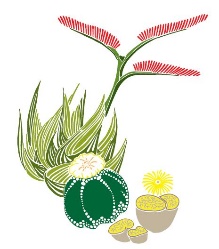 Please complete the membership form and send proof of payment to email aloesocietyzim@gmail.com or hand to any current Committee member.Please printName/s: ……………………………………….......…………….……………………….…………………………………………...Postal Address: ..……………………………………………………………………………………………………………………..E-mail Address [please print]: ………………..………………………………………………………………………………..Mobile #:  +…………...…………………………............Alternate phone #: ………..……….………………………..ANNUAL MEMBERSHIP FEES: Local membership – US$ 10 single or per couple, US$ 5 seniors, US$ 2 juniorsRegional / International membership U$ 40Payment may be made (please tick):in Cash to any current Committee member, or Payment option currently not available payment may be deposited into the following bank account:CABS Platinum: Aloe, Cactus and Succulent SocietyAcc #: 1002616336   Reference: kindly include your Surname as a reference in any depositsPayment option currently not available Ecocash: +263 772 255 784 (Mike Caulfield) Please include payment costs. Kindly message or email your surname and referenceLocal / Regional / International subscriptions - Western Union payment details Payment using Western Union.Visit any Western Union agent or on the Western Union site and quote: "Mike Caulfield" and ID "714896 W 00"The sender will receive a mATCN code, which should be sent to +263 774 257 791 or aloesocietyzim@gmail.comYou may need to supply 2 email addresses as below:aloesocietyzim@gmail.com and mcaulfield38@gmail.comFunds are instantly routed to the Society in ZimbabweNotes: …………………………………………………………………………………………………………………………………..……………………………………………………………………………………………………………………………………………..Please contact the Secretary at aloesocietyzim@gmail.com with any queries